エグゼクティブプロジェクトステータスレポート 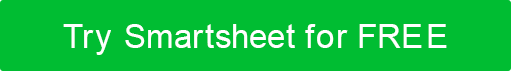 プロジェクトの詳細なし重要なマイルストーンと成果はありませんコメント財務概要なしコメント主要なリスクなし問題なし高レベルのプロジェクト要件なし追加のコメントはありません報告期間準備日作成者レポート受信者レポート受信者レポート受信者いいえ 報告目的いいえ 報告目的いいえ 報告目的プロジェクト名プロジェクト名プロジェクト番号プロジェクトスポンサープロジェクトオーナープロジェクトオーナープログラムマネージャープロジェクトマネージャープロジェクトマネージャー完成した作業の日付 完了責任者計画作業予定日 竣工時期責任者総費用総資本金全体の合計予算コスト完了時の見積もり (EAC)現在までの実績コストリスク応答地位オープン日締め切り日割り当て先問題の説明行動計画で承認 名前とタイトルによる承認 署名日付免責事項Web サイトで Smartsheet が提供する記事、テンプレート、または情報は、参照のみを目的としています。当社は、情報を最新かつ正確に保つよう努めていますが、本ウェブサイトまたは本ウェブサイトに含まれる情報、記事、テンプレート、または関連グラフィックに関する完全性、正確性、信頼性、適合性、または可用性について、明示的または黙示的を問わず、いかなる種類の表明または保証も行いません。したがって、お客様がそのような情報に依拠する行為は、お客様ご自身の責任において厳格に行われるものとします。